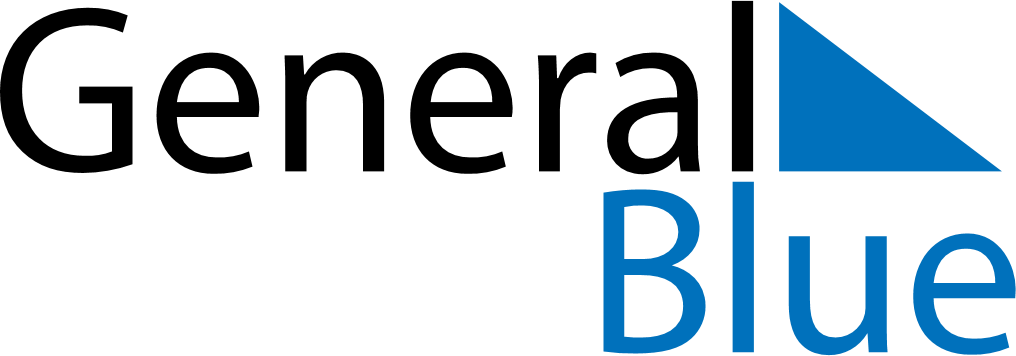 July 2029July 2029July 2029CubaCubaMONTUEWEDTHUFRISATSUN1234567891011121314151617181920212223242526272829Day before the Commemoration of the Assault of the Moncada garrisonCommemoration of the Assault of the Moncada garrisonDay after the Commemoration of the Assault of the Moncada garrison3031